от 25   марта     2016 года                         № 67О внесении      изменений и   дополнений в решение           Совета            депутатов от 11.12.2015   года № 53       «О бюджетеМО   Красноозерное сельское  поселениеМО Приозерский  муниципальный район Ленинградской  области   на     2016 год»                  Совет депутатов МО Красноозерное сельское поселение МО Приозерский муниципальный  район Ленинградской области Решил:Внести в решение Совета депутатов № 53 от 11.12.2015 «О бюджете МО Красноозерное сельское поселение МО Приозерский муниципальный район Ленинградской области на 2016год» следующие изменения и дополнения:Статья 1.   1. В п.1 число «16835,3» расходы бюджета заменить числом «18460,3», число «241,8» дефицит бюджета заменить числом «1866,8».   2. Утвердить источники внутреннего финансирования дефицита бюджета муниципального образования Красноозерное сельское поселение муниципального образования Приозерский муниципальный район Ленинградской области на 2016 год согласно приложению 1 в новой редакции.        Статья 5.             Утвердить в пределах общего объема расходов, установленного статьей 1 настоящего   решения:1) распределение бюджетных ассигнований по целевым статьям (муниципальным   программам и непрограммным направлениям деятельности), группам и подгруппам видов расходов, разделам и подразделам и видам  классификации расходов бюджетов   на 2016 год – согласно приложению 6 в новой редакции.2)  распределение бюджетных ассигнований по разделам, подразделам, целевым статьям    (муниципальным программам и непрограммным направлениям деятельности), группам и подгруппам видов расходов, разделам и подразделам и видам  классификации расходов бюджетов  на 2016 год – согласно приложению 7 в новой редакции.3)  ведомственную структуру расходов бюджета муниципального образования  Красноозерное сельское поселение муниципального образования Приозерский муниципальный район Ленинградской области на 2016 год – согласно приложению 8 в новой редакции.     В п.4 Утвердить объем бюджетных ассигнований дорожного фонда муниципального образования Красноозерное сельское поселение муниципального образования Приозерский муниципальный район Ленинградской области на 2016 год в сумме 2752,2 тысяч рублей.           Статья 6.   1.В п.1 число «4805,2» заменить числом «4790,8».  2. п.2 исключить           Статья 8.    1. В п.1 число «299,5» заменить числом «285,1».    Утвердить «Межбюджетные трансферты на 2016 год» в новой редакции согласно приложению 9.Настоящее решение вступает в силу после официального опубликования в районной газете «Красная звезда».Глава муниципального образованияКрасноозерное сельское поселение                                              М.И. Каппушев.Исп. Цветкова Е.Н.  37-172Разослано: дело-2, КФ-1, прокуратураИсточники внутреннего финансирования дефицита бюджетамуниципального образования Красноозерное сельское поселение муниципального образования Приозерский муниципальный район Ленинградской области           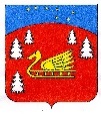 Совет депутатов муниципального образования Красноозерное сельское поселение муниципального образования Приозерский муниципальный район Ленинградской области.Р Е Ш Е Н И Е  Утверждено решением Совета депутатов  муниципального образования Красноозерное сельское поселение муниципального образования Приозерский муниципальный район   Ленинградской области от   25 марта  2016г.   № 67                                                                                      Приложение  № 1КодНаименованиеСумма         (тысяч рублей)123000 01 05 00 00 10 0000 000Источники финансирования дефицита бюджета1866,8029 01 05 00 00 10 0000 000Изменение остатков средств на счетах по учету средств бюджета1866,8029 01 05 02 01 10 0000 000Увеличение прочих остатков денежных средств бюджетов поселений0,0000 01 06 00 00 00 0000 000Иные источники внутреннего финансирования дефицитов бюджетов0,0029 01 06 05 01 10 0000 000Возврат бюджетных кредитов, предоставленных юридическим лицам из бюджетов поселений в валюте Российской Федерации0,0Всего источников  внутреннего финансирования1866,8УтвержденоУтвержденоУтвержденоУтвержденорешение Совета депутатоврешение Совета депутатоврешение Совета депутатоврешение Совета депутатовМО Красноозерное сельское поселениеМО Красноозерное сельское поселениеМО Красноозерное сельское поселениеМО Красноозерное сельское поселениеМО Приозерский МР ЛОМО Приозерский МР ЛОМО Приозерский МР ЛОМО Приозерский МР ЛОот 25   марта 2016г. №67 от 25   марта 2016г. №67 от 25   марта 2016г. №67 от 25   марта 2016г. №67 Приложение № 6Приложение № 6Приложение № 6Приложение № 6                                                РАСПРЕДЕЛЕНИЕ
                                                РАСПРЕДЕЛЕНИЕ
                                                РАСПРЕДЕЛЕНИЕ
                                                РАСПРЕДЕЛЕНИЕ
                                                РАСПРЕДЕЛЕНИЕ
бюджетных ассигнований  по целевым статьям                                                                                                                                              (муниципальным программам муниципального образования Красноозерное сельское поселение       муниципального образования Приозерский муниципальный район Ленинградской области  и непрограммым направлениям деятельности), группам и подгруппам видов расходов, разделам  и подразделам классификации расходов бюджетов на 2016 годбюджетных ассигнований  по целевым статьям                                                                                                                                              (муниципальным программам муниципального образования Красноозерное сельское поселение       муниципального образования Приозерский муниципальный район Ленинградской области  и непрограммым направлениям деятельности), группам и подгруппам видов расходов, разделам  и подразделам классификации расходов бюджетов на 2016 годбюджетных ассигнований  по целевым статьям                                                                                                                                              (муниципальным программам муниципального образования Красноозерное сельское поселение       муниципального образования Приозерский муниципальный район Ленинградской области  и непрограммым направлениям деятельности), группам и подгруппам видов расходов, разделам  и подразделам классификации расходов бюджетов на 2016 годбюджетных ассигнований  по целевым статьям                                                                                                                                              (муниципальным программам муниципального образования Красноозерное сельское поселение       муниципального образования Приозерский муниципальный район Ленинградской области  и непрограммым направлениям деятельности), группам и подгруппам видов расходов, разделам  и подразделам классификации расходов бюджетов на 2016 годбюджетных ассигнований  по целевым статьям                                                                                                                                              (муниципальным программам муниципального образования Красноозерное сельское поселение       муниципального образования Приозерский муниципальный район Ленинградской области  и непрограммым направлениям деятельности), группам и подгруппам видов расходов, разделам  и подразделам классификации расходов бюджетов на 2016 годтыс. руб.Наименование КЦСРКВРКФСРАссигнования 2016 годМУНИЦИПАЛЬНАЯ ПРОГРАММА "РАЗВИТИЕ МУНИЦИПАЛЬНОЙ СЛУЖБЫ В МУНИЦИПАЛЬНОМ ОБРАЗОВАНИИ"200000000075,0Основное мероприятие "Научное и методическое обеспечение деятельности органов местного самоуправления"200010000075,0Мероприятия по поддержке развития муниципальной службы200014219075,0Прочая закупка товаров, работ и услуг для обеспечения государственных (муниципальных) нужд200014219024475,0Функционирование Правительства Российской Федерации, высших исполнительных органов государственной власти субъектов Российской Федерации, местных администраций2000142190244010475,0МУНИЦИПАЛЬНАЯ ПРОГРАММА "РАЗВИТИЕ КУЛЬТУРЫ И ФИЗИЧЕСКОЙ КУЛЬТУРЫ В МУНИЦИПАЛЬНОМ ОБРАЗОВАНИИ"23000000002 742,6Подпрограмма "Организация культурно-досуговой деятельности на территории муниципального образования"23100000001 984,2Основное мероприятие "Развитие культурно-досуговой деятельности"23101000001 984,2Обеспечение деятельности муниципальных казенных учреждений23101220601 834,2Фонд оплаты труда казенных учреждений2310122060111710,1Культура23101220601110801710,1Взносы по обязательному социальному страхованию на выплаты по оплате труда работников и иные выплаты работникам казенных учреждений2310122060119209,0Культура23101220601190801209,0Закупка товаров, работ, услуг в целях капитального ремонта государственного (муниципального) имущества231012206024315,9Культура2310122060243080115,9Прочая закупка товаров, работ и услуг для обеспечения государственных (муниципальных) нужд2310122060244894,2Культура23101220602440801894,2Уплата прочих налогов, сборов23101220608525,0Культура231012206085208015,0Проведение культурно-досуговых мероприятий2310142800150,0Прочая закупка товаров, работ и услуг для обеспечения государственных (муниципальных) нужд2310142800244150,0Другие вопросы в области культуры, кинематографии23101428002440804150,0Подпрограмма "Развитие и модернизация библиотечного дела в муниципальном образовании"2330000000444,6Основное мероприятие "Развитие и модернизация библиотек"2330100000444,6Обеспечение деятельности муниципальных казенных учреждений2330122060444,6Фонд оплаты труда казенных учреждений2330122060111264,6Культура23301220601110801264,6Взносы по обязательному социальному страхованию на выплаты по оплате труда работников и иные выплаты работникам казенных учреждений233012206011980,0Культура119080180,0Прочая закупка товаров, работ и услуг для обеспечения государственных (муниципальных) нужд2330122060244100,0Культура2440801100,0Подпрограмма "Развитие физической культуры в муниципальном образовании"2340000000313,8Основное мероприятие "Организация и проведение официальных физкультурных мероприятий среди населения"2340100000313,8Обеспечение деятельности муниципальных казенных учреждений2340122060263,8Фонд оплаты труда казенных учреждений2340122060111163,8Физическая культура23401220601111101163,8Взносы по обязательному социальному страхованию на выплаты по оплате труда работников и иные выплаты работникам казенных учреждений234012206011950,0Физическая культура2340122060119110150,0Прочая закупка товаров, работ и услуг для обеспечения государственных (муниципальных) нужд234012206024450,0Физическая культура2340122060244110150,0Организация и проведение спортивных мероприятий и спортивных соревнований234014285050,0Прочая закупка товаров, работ и услуг для обеспечения государственных (муниципальных) нужд234014285024450,0Физическая культура2340142850244110150,0МУНИЦИПАЛЬНАЯ ПРОГРАММА "ОБЕСПЕЧЕНИЕ КАЧЕСТВЕННЫМ ЖИЛЬЕМ ГРАЖДАН НА ТЕРРИТОРИИ МУНИЦИПАЛЬНОГО ОБРАЗОВАНИЯ"2400000000100,0Подпрограмма "Развитие инженерной и социальной инфраструктуры в районах массовой жилой застройки"2420000000100,0Основное мероприятие "Создание инженерной и транспортной инфраструктуры на земельных участках, предоставленных бесплатно членам многодетных семей, молодым специалистам, членам молодых семей"2420100000100,0Обеспечение мероприятий по строительству и содержанию инженерной и транспортной инфраструктуры на земельных участках, предоставленных членам многодетных семей, молодым специалистам, членам молодых семей2420142430100,0Прочая закупка товаров, работ и услуг для обеспечения государственных (муниципальных) нужд2420142430244100,0Другие вопросы в области национальной экономики24201424302440412100,0МУНИЦИПАЛЬНАЯ ПРОГРАММА "ОБЕСПЕЧЕНИЕ УСТОЙЧИВОГО ФУНКЦИОНИРОВАНИЯ И РАЗВИТИЯ КОММУНАЛЬНОЙ И ИНЖЕНЕРНОЙ ИНФРАСТРУКТУРЫ И ПОВЫШЕНИЕ ЭНЕРГОЭФФЕКТИВНОСТИ В МУНИЦИПАЛЬНОМ ОБРАЗОВАНИИ"25000000001 924,7Подпрограмма "Энергосбережение и повышение энергетической эффективности"2510000000350,0Основное мероприятие "Повышение надежности и энергетической эффективности в коммунальных системах"2510100000350,0Мероприятия по повышению надежности и энергетической эффективности в системах теплоснабжения251014246050,0Прочая закупка товаров, работ и услуг для обеспечения государственных (муниципальных) нужд251014246024450,0Коммунальное хозяйство2510142460244050250,0Мероприятия по повышению надежности и энергетической эффективности в системах водоснабжения2510142470300,0Закупка товаров, работ, услуг в целях капитального ремонта государственного (муниципального) имущества2510142470243250,0Коммунальное хозяйство25101424702430502250,0Прочая закупка товаров, работ и услуг для обеспечения государственных (муниципальных) нужд251014247024450,0Коммунальное хозяйство2510142470244050250,0Подпрограмма "Газификация муниципального образования"2520000000220,0Основное мероприятие "Организация газоснабжения"2520100000220,0Мероприятия по газификации2520142480220,0Прочая закупка товаров, работ и услуг для обеспечения государственных (муниципальных) нужд2520142480244220,0Коммунальное хозяйство25201424802440502220,0Подпрограмма "Водоснабжение и водоотведение муниципального образования"2530000000934,7Основное мероприятие "Обеспечение населения коммунальными ресурсами (услугами) холодного водоснабжения и водоотведения"2530100000934,7Мероприятия по ремонту, капитальному ремонту, строительству и реконструкции объектов водоснабжения, водоотведения и очистки сточных вод253014249058,2Закупка товаров, работ, услуг в целях капитального ремонта государственного (муниципального) имущества253014249024358,2Коммунальное хозяйство2530142490243050258,2Мероприятия, направленные на безаварийную работу объектов водоснабжения и водоотведения Местный бюджет25301S0260876,5Закупка товаров, работ, услуг в целях капитального ремонта государственного (муниципального) имущества25301S0260243876,5Коммунальное хозяйство25301S02602430502876,5Подпрограмма "Поддержка преобразований в жилищно-коммунальной сфере на территории муниципального образования в целях обеспечения бытового обслуживания населения, отвечающего стандартам качества бытового обслуживания"2540000000420,0Основное мероприятие "Обеспечение бытового обслуживание населения"2540100000420,0Мероприятия в сфере бытового обслуживания населения254014245070,0Закупка товаров, работ, услуг в целях капитального ремонта государственного (муниципального) имущества254014245024370,0Коммунальное хозяйство2540142450243050270,0Субсидии юридическим лицам, оказывающим жилищно-коммунальные услуги, на компенсацию части затрат при оказании услуг по тарифам не обеспечивающим возмещение издержек2540146010350,0Субсидии юридическим лицам (кроме некоммерческих организаций), индивидуальным предпринимателям, физическим лицам - производителям товаров, работ, услуг2540146010810350,0Коммунальное хозяйство25401460108100502350,0МУНИЦИПАЛЬНАЯ ПРОГРАММА "БЛАГОУСТРОЙСТВО ТЕРРИТОРИИ МУНИЦИПАЛЬНОГО ОБРАЗОВАНИЯ"26000000003 112,5Основное мероприятие "Совершенствование системы благоустройства и санитарного содержания поселения"26001000003 012,5Уличное освещение2600142510862,5Закупка товаров, работ, услуг в целях капитального ремонта государственного (муниципального) имущества2600142510243142,5Благоустройство26001425102430503142,5Прочая закупка товаров, работ и услуг для обеспечения государственных (муниципальных) нужд2600142510244720,0Благоустройство26001425102440503720,0Благоустройство и озеленение26001425202 000,0Прочая закупка товаров, работ и услуг для обеспечения государственных (муниципальных) нужд26001425202442 000,0Благоустройство260014252024405032 000,0Прочие мероприятия по благоустройству260014253050,0Прочая закупка товаров, работ и услуг для обеспечения государственных (муниципальных) нужд260014253024450,0Благоустройство2600142530244050350,0Организация и содержание мест захоронения2600142550100,0Прочая закупка товаров, работ и услуг для обеспечения государственных (муниципальных) нужд2600142550244100,0Благоустройство26001425502440503100,0Основное мероприятие "Охрана окружающей среды"2600200000100,0Мероприятия по охране окружающей среды2600242540100,0Прочая закупка товаров, работ и услуг для обеспечения государственных (муниципальных) нужд2600242540244100,0Благоустройство26002425402440503100,0МУНИЦИПАЛЬНАЯ ПРОГРАММА "РАЗВИТИЕ АВТОМОБИЛЬНЫХ ДОРОГ МУНИЦИПАЛЬНОГО ОБРАЗОВАНИЯ"27000000002 752,2Подпрограмма "Содержание существующей сети автомобильных дорог общего пользования"27100000002 652,2Основное мероприятие "Содержание автомобильных дорог"2710100000500,0Мероприятия по содержанию автомобильных дорог2710142260500,0Прочая закупка товаров, работ и услуг для обеспечения государственных (муниципальных) нужд2710142260244500,0Дорожное хозяйство (дорожные фонды)27101422602440409500,0Основное мероприятие "Капитальный ремонт и ремонт автомобильных дорог общего пользования и дворовых территорий"27102000002 152,2Мероприятия по капитальному ремонту и ремонту автомобильных дорог2710242270952,2Прочая закупка товаров, работ и услуг для обеспечения государственных (муниципальных) нужд2710242270244952,2Дорожное хозяйство (дорожные фонды)27102422702440409952,2Капитальный ремонт и ремонт автомобильных дорог общего пользования местного значения2710270140574,6Прочая закупка товаров, работ и услуг для обеспечения государственных (муниципальных) нужд2710270140244574,6Дорожное хозяйство (дорожные фонды)27102701402440409574,6Капитальный ремонт и ремонт автомобильных дорог общего пользования местного значения Местный бюджет27102S0140625,4Прочая закупка товаров, работ и услуг для обеспечения государственных (муниципальных) нужд27102S0140244625,4Дорожное хозяйство (дорожные фонды)27102S01402440409625,4Подпрограмма "Повышение безопасности дорожного движения в муниципальном образовании"2720000000100,0Основное мероприятие "Предупреждение опасного поведения участников дорожного движения"2720100000100,0Мероприятия, направленные на повышение безопасности дорожного движения2720142280100,0Прочая закупка товаров, работ и услуг для обеспечения государственных (муниципальных) нужд2720142280244100,0Дорожное хозяйство (дорожные фонды)27201422802440409100,0ОБЕСПЕЧЕНИЕ ДЕЯТЕЛЬНОСТИ ОРГАНОВ МЕСТНОГО САМОУПРАВЛЕНИЯ И НЕПРОГРАМНЫЕ РАСХОДЫ29000000007 338,0Обеспечение деятельности администрации муниципального образования29200000004 981,0Непрограммные расходы29201000004 981,0Обеспечение деятельности муниципальных служащих администрации муниципальных образований29201220103 428,8Фонд оплаты труда государственных (муниципальных) органов29201220101212 207,2Функционирование Правительства Российской Федерации, высших исполнительных органов государственной власти субъектов Российской Федерации, местных администраций292012201012101042 207,2Иные выплаты персоналу государственных (муниципальных) органов, за исключением фонда оплаты труда292012201012285,0Функционирование Правительства Российской Федерации, высших исполнительных органов государственной власти субъектов Российской Федерации, местных администраций2920122010122010485,0Взносы по обязательному социальному страхованию на выплаты денежного содержания и иные выплаты работникам государственных (муниципальных) органов2920122010129666,6Функционирование Правительства Российской Федерации, высших исполнительных органов государственной власти субъектов Российской Федерации, местных администраций29201220101290104666,6Прочая закупка товаров, работ и услуг для обеспечения государственных (муниципальных) нужд2920122010244450,0Функционирование Правительства Российской Федерации, высших исполнительных органов государственной власти субъектов Российской Федерации, местных администраций29201220102440104450,0Уплата прочих налогов, сборов292012201085220,0Функционирование Правительства Российской Федерации, высших исполнительных органов государственной власти субъектов Российской Федерации, местных администраций2920122010852010420,0Обеспечение деятельности немуниципальных служащих администрации муниципальных образований2920122020417,0Фонд оплаты труда государственных (муниципальных) органов2920122020121320,0Функционирование Правительства Российской Федерации, высших исполнительных органов государственной власти субъектов Российской Федерации, местных администраций29201220201210104320,0Взносы по обязательному социальному страхованию на выплаты денежного содержания и иные выплаты работникам государственных (муниципальных) органов292012202012997,0Функционирование Правительства Российской Федерации, высших исполнительных органов государственной власти субъектов Российской Федерации, местных администраций2920122020129010497,0Обеспечение деятельности Главы администрации муниципальных образований2920122040849,0Фонд оплаты труда государственных (муниципальных) органов2920122040121652,0Функционирование Правительства Российской Федерации, высших исполнительных органов государственной власти субъектов Российской Федерации, местных администраций29201220401210104652,0Взносы по обязательному социальному страхованию на выплаты денежного содержания и иные выплаты работникам государственных (муниципальных) органов2920122040129197,0Функционирование Правительства Российской Федерации, высших исполнительных органов государственной власти субъектов Российской Федерации, местных администраций29201220401290104197,0Иные межбюджетные трансферты на исполнение полномочий поселений контрольно-счетного органа муниципальных образований292016251033,9Иные межбюджетные трансферты292016251054033,9Обеспечение деятельности финансовых, налоговых и таможенных органов и органов финансового (финансово-бюджетного) надзора2920162510540010633,9Иные межбюджетные трансферты на исполнение полномочий по кассовому обслуживанию бюджетов поселений2920162520230,2Иные межбюджетные трансферты2920162520540230,2Обеспечение деятельности финансовых, налоговых и таможенных органов и органов финансового (финансово-бюджетного) надзора29201625205400106230,2Иные межбюджетные трансферты на исполнение полномочий поселений в части пользования и распоряжения имуществом, находящимся в муниципальной собственности292016253015,0Иные межбюджетные трансферты292016253054015,0Функционирование Правительства Российской Федерации, высших исполнительных органов государственной власти субъектов Российской Федерации, местных администраций2920162530540010415,0Иные межбюджетные трансферты на исполнение полномочий поселений по обеспечению малоимущих граждан, проживающих в поселении и нуждающихся в улучшении жилищных условий, жилыми помещениями29201625403,0Иные межбюджетные трансферты29201625405403,0Функционирование Правительства Российской Федерации, высших исполнительных органов государственной власти субъектов Российской Федерации, местных администраций292016254054001043,0Иные межбюджетные трансферты на исполнение полномочий поселений в жилищно-коммунальной сфере29201625603,0Иные межбюджетные трансферты29201625605403,0Функционирование Правительства Российской Федерации, высших исполнительных органов государственной власти субъектов Российской Федерации, местных администраций292016256054001043,0Обеспечение выполнения отдельных государственных полномочий Ленинградской области в сфере административных правоотношений29201713401,0Прочая закупка товаров, работ и услуг для обеспечения государственных (муниципальных) нужд29201713402441,0Другие общегосударственные вопросы292017134024401131,0Непрограммные расходы органов местного самоуправления муниципального образования29300000002 357,0Непрограммные расходы29301000002 357,0Резервный фонд администрации муниципальных образований293014201030,0Резервные средства293014201087030,0Резервные фонды2930142010870011130,0Оценка недвижимости, признание прав и регулирование отношений по государственной и муниципальной собственности293014203035,0Прочая закупка товаров, работ и услуг для обеспечения государственных (муниципальных) нужд293014203024435,0Другие общегосударственные вопросы2930142030244011335,0Иные обязательства29301421001 510,0Прочая закупка товаров, работ и услуг для обеспечения государственных (муниципальных) нужд29301421002441 500,0Другие общегосударственные вопросы293014210024401131 500,0Уплата прочих налогов, сборов293014210085210,0Другие общегосударственные вопросы2930142100852011310,0Функционирование органов в сфере национальной безопасности и правоохранительной деятельности293014220010,0Прочая закупка товаров, работ и услуг для обеспечения государственных (муниципальных) нужд293014220024410,0Обеспечение пожарной безопасности2930142200244031010,0Предупреждение и ликвидация последствий чрезвычайных ситуаций и стихийных бедствий природного и техногенного характера293014225010,0Прочая закупка товаров, работ и услуг для обеспечения государственных (муниципальных) нужд293014225024410,0Защита населения и территории от чрезвычайных ситуаций природного и техногенного характера, гражданская оборона2930142250244030910,0Мероприятия по землеустройству и землепользованию293014235050,0Прочая закупка товаров, работ и услуг для обеспечения государственных (муниципальных) нужд293014235024450,0Другие общегосударственные вопросы2930142350244011350,0Мероприятия по поддержке малого и среднего предпринимательства293014236010,0Прочая закупка товаров, работ и услуг для обеспечения государственных (муниципальных) нужд293014236024410,0Другие вопросы в области национальной экономики2930142360244041210,0Взнос на капитальный ремонт общего имущества многоквартирных домов региональному оператору2930142370120,0Уплата иных платежей2930142370853120,0Жилищное хозяйство29301423708530501120,0Пенсии за выслугу лет и доплаты к пенсиям лицам, замещавшим муниципальные должности2930143010471,3Пособия, компенсации и иные социальные выплаты гражданам, кроме публичных нормативных обязательств2930143010321471,3Пенсионное обеспечение29301430103211001471,3Осуществление первичного воинского учета на территориях, где отсутствуют военные комиссариаты2930151180110,7Фонд оплаты труда государственных (муниципальных) органов293015118012172,1Мобилизационная и вневойсковая подготовка2930151180121020372,1Взносы по обязательному социальному страхованию на выплаты денежного содержания и иные выплаты работникам государственных (муниципальных) органов293015118012921,8Мобилизационная и вневойсковая подготовка2930151180129020321,8Прочая закупка товаров, работ и услуг для обеспечения государственных (муниципальных) нужд293015118024416,8Мобилизационная и вневойсковая подготовка2930151180244020316,8МУНИЦИПАЛЬНАЯ ПРОГРАММА "УСТОЙЧИВОЕ ОБЩЕСТВЕННОЕ РАЗВИТИЕ В МУНИЦИПАЛЬНОМ ОБРАЗОВАНИИ"3000000000415,4Подпрограмма "Создание условий для эффективного выполнения органами местного самоуправления своих полномочий"3010000000415,4Основное мероприятие "Государственная поддержка проектов местных инициатив граждан"3010100000415,4Реализация областного закона от 14 декабря 2012 года № 95-оз "О содействии развитию на части территорий муниципальных образований Ленинградской области иных форм местного самоуправления" Местный бюджет30101S0880130,0Прочая закупка товаров, работ и услуг для обеспечения государственных (муниципальных) нужд30101S0880244130,0Благоустройство30101S08802440503130,0Реализация областного закона от 12 мая 2015 года № 42-оз "О содействии развитию иных форм местного самоуправления на части территорий населенных пунктов Ленинградской области, являющихся административными центрами поселений" Местный бюджет30101S4390285,4Прочая закупка товаров, работ и услуг для обеспечения государственных (муниципальных) нужд30101S4390244285,4Благоустройство30101S43902440503285,4Итого18 460,3  Утверждено                                              Решением Совета депутатов МО Красноозерное сельское поселение МО Приозерский МР ЛО                                  от    25  марта     2016 г. № 67          (приложение 7)  Утверждено                                              Решением Совета депутатов МО Красноозерное сельское поселение МО Приозерский МР ЛО                                  от    25  марта     2016 г. № 67          (приложение 7)  Утверждено                                              Решением Совета депутатов МО Красноозерное сельское поселение МО Приозерский МР ЛО                                  от    25  марта     2016 г. № 67          (приложение 7)  Утверждено                                              Решением Совета депутатов МО Красноозерное сельское поселение МО Приозерский МР ЛО                                  от    25  марта     2016 г. № 67          (приложение 7)РАСПРЕДЕЛЕНИЕ
бюджетных ассигнований по  разделам и  подразделам, группам и подгруппам видов расходов, целевым статьям (муниципальным программам муниципального образования Красноозерное сельское поселение муниципального образования Приозерский муниципальный район Ленинградской области и непрограммным направлениям деятельности),  классификации расходов бюджетовРАСПРЕДЕЛЕНИЕ
бюджетных ассигнований по  разделам и  подразделам, группам и подгруппам видов расходов, целевым статьям (муниципальным программам муниципального образования Красноозерное сельское поселение муниципального образования Приозерский муниципальный район Ленинградской области и непрограммным направлениям деятельности),  классификации расходов бюджетовРАСПРЕДЕЛЕНИЕ
бюджетных ассигнований по  разделам и  подразделам, группам и подгруппам видов расходов, целевым статьям (муниципальным программам муниципального образования Красноозерное сельское поселение муниципального образования Приозерский муниципальный район Ленинградской области и непрограммным направлениям деятельности),  классификации расходов бюджетовРАСПРЕДЕЛЕНИЕ
бюджетных ассигнований по  разделам и  подразделам, группам и подгруппам видов расходов, целевым статьям (муниципальным программам муниципального образования Красноозерное сельское поселение муниципального образования Приозерский муниципальный район Ленинградской области и непрограммным направлениям деятельности),  классификации расходов бюджетовРАСПРЕДЕЛЕНИЕ
бюджетных ассигнований по  разделам и  подразделам, группам и подгруппам видов расходов, целевым статьям (муниципальным программам муниципального образования Красноозерное сельское поселение муниципального образования Приозерский муниципальный район Ленинградской области и непрограммным направлениям деятельности),  классификации расходов бюджетовна 2016 годна 2016 годна 2016 годна 2016 годна 2016 годна 2016 годтыс. руб.Наименование КФСРКЦСРКВРАссигнования 2016 годОБЩЕГОСУДАРСТВЕННЫЕ ВОПРОСЫ01006 680,9Функционирование Правительства Российской Федерации, высших исполнительных органов государственной власти субъектов Российской Федерации, местных администраций01044 790,8Мероприятия по поддержке развития муниципальной службы0104200014219075,0Прочая закупка товаров, работ и услуг для обеспечения государственных (муниципальных) нужд0104200014219024475,0Обеспечение деятельности муниципальных служащих администрации муниципальных образований010429201220103 428,8Фонд оплаты труда государственных (муниципальных) органов010429201220101212 207,2Иные выплаты персоналу государственных (муниципальных) органов, за исключением фонда оплаты труда0104292012201012285,0Взносы по обязательному социальному страхованию на выплаты денежного содержания и иные выплаты работникам государственных (муниципальных) органов01042920122010129666,6Прочая закупка товаров, работ и услуг для обеспечения государственных (муниципальных) нужд01042920122010244450,0Уплата прочих налогов, сборов0104292012201085220,0Обеспечение деятельности немуниципальных служащих администрации муниципальных образований01042920122020417,0Фонд оплаты труда государственных (муниципальных) органов01042920122020121320,0Взносы по обязательному социальному страхованию на выплаты денежного содержания и иные выплаты работникам государственных (муниципальных) органов0104292012202012997,0Обеспечение деятельности Главы администрации муниципальных образований01042920122040849,0Фонд оплаты труда государственных (муниципальных) органов01042920122040121652,0Взносы по обязательному социальному страхованию на выплаты денежного содержания и иные выплаты работникам государственных (муниципальных) органов01042920122040129197,0Иные межбюджетные трансферты на исполнение полномочий поселений в части пользования и распоряжения имуществом, находящимся в муниципальной собственности0104292016253015,0Иные межбюджетные трансферты0104292016253054015,0Иные межбюджетные трансферты на исполнение полномочий поселений по обеспечению малоимущих граждан, проживающих в поселении и нуждающихся в улучшении жилищных условий, жилыми помещениями010429201625403,0Иные межбюджетные трансферты010429201625405403,0Иные межбюджетные трансферты на исполнение полномочий поселений в жилищно-коммунальной сфере010429201625603,0Иные межбюджетные трансферты010429201625605403,0Обеспечение деятельности финансовых, налоговых и таможенных органов и органов финансового (финансово-бюджетного) надзора0106264,1Иные межбюджетные трансферты на исполнение полномочий поселений контрольно-счетного органа муниципальных образований0106292016251033,9Иные межбюджетные трансферты0106292016251054033,9Иные межбюджетные трансферты на исполнение полномочий по кассовому обслуживанию бюджетов поселений01062920162520230,2Иные межбюджетные трансферты01062920162520540230,2Резервные фонды011130,0Резервный фонд администрации муниципальных образований0111293014201030,0Резервные средства0111293014201087030,0Другие общегосударственные вопросы01131 596,0Обеспечение выполнения отдельных государственных полномочий Ленинградской области в сфере административных правоотношений011329201713401,0Прочая закупка товаров, работ и услуг для обеспечения государственных (муниципальных) нужд011329201713402441,0Оценка недвижимости, признание прав и регулирование отношений по государственной и муниципальной собственности0113293014203035,0Прочая закупка товаров, работ и услуг для обеспечения государственных (муниципальных) нужд0113293014203024435,0Иные обязательства011329301421001 510,0Прочая закупка товаров, работ и услуг для обеспечения государственных (муниципальных) нужд011329301421002441 500,0Уплата прочих налогов, сборов0113293014210085210,0Мероприятия по землеустройству и землепользованию0113293014235050,0Прочая закупка товаров, работ и услуг для обеспечения государственных (муниципальных) нужд0113293014235024450,0НАЦИОНАЛЬНАЯ ОБОРОНА0200110,7Мобилизационная и вневойсковая подготовка0203110,7Осуществление первичного воинского учета на территориях, где отсутствуют военные комиссариаты02032930151180110,7Фонд оплаты труда государственных (муниципальных) органов0203293015118012172,1Взносы по обязательному социальному страхованию на выплаты денежного содержания и иные выплаты работникам государственных (муниципальных) органов0203293015118012921,8Прочая закупка товаров, работ и услуг для обеспечения государственных (муниципальных) нужд0203293015118024416,8НАЦИОНАЛЬНАЯ БЕЗОПАСНОСТЬ И ПРАВООХРАНИТЕЛЬНАЯ ДЕЯТЕЛЬНОСТЬ030020,0Защита населения и территории от чрезвычайных ситуаций природного и техногенного характера, гражданская оборона030910,0Предупреждение и ликвидация последствий чрезвычайных ситуаций и стихийных бедствий природного и техногенного характера0309293014225010,0Прочая закупка товаров, работ и услуг для обеспечения государственных (муниципальных) нужд0309293014225024410,0Обеспечение пожарной безопасности031010,0Функционирование органов в сфере национальной безопасности и правоохранительной деятельности0310293014220010,0Прочая закупка товаров, работ и услуг для обеспечения государственных (муниципальных) нужд0310293014220024410,0НАЦИОНАЛЬНАЯ ЭКОНОМИКА04002 862,2Дорожное хозяйство (дорожные фонды)04092 752,2Мероприятия по содержанию автомобильных дорог04092710142260500,0Прочая закупка товаров, работ и услуг для обеспечения государственных (муниципальных) нужд04092710142260244500,0Мероприятия по капитальному ремонту и ремонту автомобильных дорог04092710242270952,2Прочая закупка товаров, работ и услуг для обеспечения государственных (муниципальных) нужд04092710242270244952,2Капитальный ремонт и ремонт автомобильных дорог общего пользования местного значения04092710270140574,6Прочая закупка товаров, работ и услуг для обеспечения государственных (муниципальных) нужд04092710270140244574,6Капитальный ремонт и ремонт автомобильных дорог общего пользования местного значения Местный бюджет040927102S0140625,4Прочая закупка товаров, работ и услуг для обеспечения государственных (муниципальных) нужд040927102S0140244625,4Мероприятия, направленные на повышение безопасности дорожного движения04092720142280100,0Прочая закупка товаров, работ и услуг для обеспечения государственных (муниципальных) нужд04092720142280244100,0Другие вопросы в области национальной экономики0412110,0Обеспечение мероприятий по строительству и содержанию инженерной и транспортной инфраструктуры на земельных участках, предоставленных членам многодетных семей, молодым специалистам, членам молодых семей04122420142430100,0Прочая закупка товаров, работ и услуг для обеспечения государственных (муниципальных) нужд04122420142430244100,0Мероприятия по поддержке малого и среднего предпринимательства0412293014236010,0Прочая закупка товаров, работ и услуг для обеспечения государственных (муниципальных) нужд0412293014236024410,0ЖИЛИЩНО-КОММУНАЛЬНОЕ ХОЗЯЙСТВО05005 572,6Жилищное хозяйство0501120,0Взнос на капитальный ремонт общего имущества многоквартирных домов региональному оператору05012930142370120,0Уплата иных платежей05012930142370853120,0Коммунальное хозяйство05021 924,7Мероприятия по повышению надежности и энергетической эффективности в системах теплоснабжения0502251014246050,0Прочая закупка товаров, работ и услуг для обеспечения государственных (муниципальных) нужд0502251014246024450,0Мероприятия по повышению надежности и энергетической эффективности в системах водоснабжения05022510142470300,0Закупка товаров, работ, услуг в целях капитального ремонта государственного (муниципального) имущества05022510142470243250,0Прочая закупка товаров, работ и услуг для обеспечения государственных (муниципальных) нужд0502251014247024450,0Мероприятия по газификации05022520142480220,0Прочая закупка товаров, работ и услуг для обеспечения государственных (муниципальных) нужд05022520142480244220,0Мероприятия по ремонту, капитальному ремонту, строительству и реконструкции объектов водоснабжения, водоотведения и очистки сточных вод0502253014249058,2Закупка товаров, работ, услуг в целях капитального ремонта государственного (муниципального) имущества0502253014249024358,2Мероприятия, направленные на безаварийную работу объектов водоснабжения и водоотведения Местный бюджет050225301S0260876,5Закупка товаров, работ, услуг в целях капитального ремонта государственного (муниципального) имущества050225301S0260243876,5Мероприятия в сфере бытового обслуживания населения0502254014245070,0Закупка товаров, работ, услуг в целях капитального ремонта государственного (муниципального) имущества0502254014245024370,0Субсидии юридическим лицам, оказывающим жилищно-коммунальные услуги, на компенсацию части затрат при оказании услуг по тарифам не обеспечивающим возмещение издержек05022540146010350,0Субсидии юридическим лицам (кроме некоммерческих организаций), индивидуальным предпринимателям, физическим лицам - производителям товаров, работ, услуг05022540146010810350,0Благоустройство05033 527,9Уличное освещение05032600142510862,5Закупка товаров, работ, услуг в целях капитального ремонта государственного (муниципального) имущества05032600142510243142,5Прочая закупка товаров, работ и услуг для обеспечения государственных (муниципальных) нужд05032600142510244720,0Благоустройство и озеленение050326001425202 000,0Прочая закупка товаров, работ и услуг для обеспечения государственных (муниципальных) нужд050326001425202442 000,0Прочие мероприятия по благоустройству0503260014253050,0Прочая закупка товаров, работ и услуг для обеспечения государственных (муниципальных) нужд0503260014253024450,0Организация и содержание мест захоронения05032600142550100,0Прочая закупка товаров, работ и услуг для обеспечения государственных (муниципальных) нужд05032600142550244100,0Мероприятия по охране окружающей среды05032600242540100,0Прочая закупка товаров, работ и услуг для обеспечения государственных (муниципальных) нужд05032600242540244100,0Реализация областного закона от 14 декабря 2012 года № 95-оз "О содействии развитию на части территорий муниципальных образований Ленинградской области иных форм местного самоуправления" Местный бюджет050330101S0880130,0Прочая закупка товаров, работ и услуг для обеспечения государственных (муниципальных) нужд050330101S0880244130,0Реализация областного закона от 12 мая 2015 года № 42-оз "О содействии развитию иных форм местного самоуправления на части территорий населенных пунктов Ленинградской области, являющихся административными центрами поселений" Местный бюджет050330101S4390285,4Прочая закупка товаров, работ и услуг для обеспечения государственных (муниципальных) нужд050330101S4390244285,4КУЛЬТУРА, КИНЕМАТОГРАФИЯ08002 428,8Культура08012 278,8Обеспечение деятельности муниципальных казенных учреждений080123101220601 834,2Фонд оплаты труда казенных учреждений08012310122060111710,1Взносы по обязательному социальному страхованию на выплаты по оплате труда работников и иные выплаты работникам казенных учреждений08012310122060119209,0Закупка товаров, работ, услуг в целях капитального ремонта государственного (муниципального) имущества0801231012206024315,9Прочая закупка товаров, работ и услуг для обеспечения государственных (муниципальных) нужд08012310122060244894,2Уплата прочих налогов, сборов080123101220608525,0Обеспечение деятельности муниципальных казенных учреждений08012330122060444,6Фонд оплаты труда казенных учреждений08012330122060111264,6Взносы по обязательному социальному страхованию на выплаты по оплате труда работников и иные выплаты работникам казенных учреждений0801233012206011980,0Прочая закупка товаров, работ и услуг для обеспечения государственных (муниципальных) нужд08012330122060244100,0Другие вопросы в области культуры, кинематографии0804150,0Проведение культурно-досуговых мероприятий08042310142800150,0Прочая закупка товаров, работ и услуг для обеспечения государственных (муниципальных) нужд08042310142800244150,0СОЦИАЛЬНАЯ ПОЛИТИКА1000471,3Пенсионное обеспечение1001471,3Пенсии за выслугу лет и доплаты к пенсиям лицам, замещавшим муниципальные должности10012930143010471,3Пособия, компенсации и иные социальные выплаты гражданам, кроме публичных нормативных обязательств10012930143010321471,3ФИЗИЧЕСКАЯ КУЛЬТУРА И СПОРТ1100313,8Обеспечение деятельности муниципальных казенных учреждений11012340122060263,8Фонд оплаты труда казенных учреждений11012340122060111163,8Взносы по обязательному социальному страхованию на выплаты по оплате труда работников и иные выплаты работникам казенных учреждений1101234012206011950,0Прочая закупка товаров, работ и услуг для обеспечения государственных (муниципальных) нужд1101234012206024450,0Организация и проведение спортивных мероприятий и спортивных соревнований1101234014285050,0Прочая закупка товаров, работ и услуг для обеспечения государственных (муниципальных) нужд1101234014285024450,0Итого18 460,3  Утверждено                                              Решением Совета депутатов МО Красноозерное сельское поселение МО Приозерский МР ЛО                                         от      25   марта 2016 г. № 67                                       (приложение 8)  Утверждено                                              Решением Совета депутатов МО Красноозерное сельское поселение МО Приозерский МР ЛО                                         от      25   марта 2016 г. № 67                                       (приложение 8)  Утверждено                                              Решением Совета депутатов МО Красноозерное сельское поселение МО Приозерский МР ЛО                                         от      25   марта 2016 г. № 67                                       (приложение 8)  Утверждено                                              Решением Совета депутатов МО Красноозерное сельское поселение МО Приозерский МР ЛО                                         от      25   марта 2016 г. № 67                                       (приложение 8)ВЕДОМСТВЕННАЯ СТРУКТУРА РАСХОДОВ БЮДЖЕТА МУНИЦИПАЛЬНОГО ОБРАЗОВАНИЯ КРАСНООЗЕРНОЕ СЕЛЬСКОЕ ПОСЕЛЕНИЕ МУНИЦИПАЛЬНОГО ОБРАЗОВАНИЯ ПРИОЗЕРСКИЙ МУНИЦИПАЛЬНЫЙ РАЙОН ЛЕНИНГРАДСКОЙ ОБЛАСТИ на 2016 годВЕДОМСТВЕННАЯ СТРУКТУРА РАСХОДОВ БЮДЖЕТА МУНИЦИПАЛЬНОГО ОБРАЗОВАНИЯ КРАСНООЗЕРНОЕ СЕЛЬСКОЕ ПОСЕЛЕНИЕ МУНИЦИПАЛЬНОГО ОБРАЗОВАНИЯ ПРИОЗЕРСКИЙ МУНИЦИПАЛЬНЫЙ РАЙОН ЛЕНИНГРАДСКОЙ ОБЛАСТИ на 2016 годВЕДОМСТВЕННАЯ СТРУКТУРА РАСХОДОВ БЮДЖЕТА МУНИЦИПАЛЬНОГО ОБРАЗОВАНИЯ КРАСНООЗЕРНОЕ СЕЛЬСКОЕ ПОСЕЛЕНИЕ МУНИЦИПАЛЬНОГО ОБРАЗОВАНИЯ ПРИОЗЕРСКИЙ МУНИЦИПАЛЬНЫЙ РАЙОН ЛЕНИНГРАДСКОЙ ОБЛАСТИ на 2016 годВЕДОМСТВЕННАЯ СТРУКТУРА РАСХОДОВ БЮДЖЕТА МУНИЦИПАЛЬНОГО ОБРАЗОВАНИЯ КРАСНООЗЕРНОЕ СЕЛЬСКОЕ ПОСЕЛЕНИЕ МУНИЦИПАЛЬНОГО ОБРАЗОВАНИЯ ПРИОЗЕРСКИЙ МУНИЦИПАЛЬНЫЙ РАЙОН ЛЕНИНГРАДСКОЙ ОБЛАСТИ на 2016 годВЕДОМСТВЕННАЯ СТРУКТУРА РАСХОДОВ БЮДЖЕТА МУНИЦИПАЛЬНОГО ОБРАЗОВАНИЯ КРАСНООЗЕРНОЕ СЕЛЬСКОЕ ПОСЕЛЕНИЕ МУНИЦИПАЛЬНОГО ОБРАЗОВАНИЯ ПРИОЗЕРСКИЙ МУНИЦИПАЛЬНЫЙ РАЙОН ЛЕНИНГРАДСКОЙ ОБЛАСТИ на 2016 годВЕДОМСТВЕННАЯ СТРУКТУРА РАСХОДОВ БЮДЖЕТА МУНИЦИПАЛЬНОГО ОБРАЗОВАНИЯ КРАСНООЗЕРНОЕ СЕЛЬСКОЕ ПОСЕЛЕНИЕ МУНИЦИПАЛЬНОГО ОБРАЗОВАНИЯ ПРИОЗЕРСКИЙ МУНИЦИПАЛЬНЫЙ РАЙОН ЛЕНИНГРАДСКОЙ ОБЛАСТИ на 2016 годтыс. руб.ГлаваНаименование КФСРКЦСРКВРАссигнования 2016  год029Администрация муниципального образования Красноозерное сельское поселение муниципального образования Приозерский муниципальный район Ленинградской области18460,3ОБЩЕГОСУДАРСТВЕННЫЕ ВОПРОСЫ01006 680,9Функционирование Правительства Российской Федерации, высших исполнительных органов государственной власти субъектов Российской Федерации, местных администраций01044 790,8Мероприятия по поддержке развития муниципальной службы0104200014219075,0Прочая закупка товаров, работ и услуг для обеспечения государственных (муниципальных) нужд0104200014219024475,0Обеспечение деятельности муниципальных служащих администрации муниципальных образований010429201220103 428,8Фонд оплаты труда государственных (муниципальных) органов010429201220101212 207,2Иные выплаты персоналу государственных (муниципальных) органов, за исключением фонда оплаты труда0104292012201012285,0Взносы по обязательному социальному страхованию на выплаты денежного содержания и иные выплаты работникам государственных (муниципальных) органов01042920122010129666,6Прочая закупка товаров, работ и услуг для обеспечения государственных (муниципальных) нужд01042920122010244450,0Уплата прочих налогов, сборов0104292012201085220,0Обеспечение деятельности немуниципальных служащих администрации муниципальных образований01042920122020417,0Фонд оплаты труда государственных (муниципальных) органов01042920122020121320,0Взносы по обязательному социальному страхованию на выплаты денежного содержания и иные выплаты работникам государственных (муниципальных) органов0104292012202012997,0Обеспечение деятельности Главы администрации муниципальных образований01042920122040849,0Фонд оплаты труда государственных (муниципальных) органов01042920122040121652,0Взносы по обязательному социальному страхованию на выплаты денежного содержания и иные выплаты работникам государственных (муниципальных) органов01042920122040129197,0Иные межбюджетные трансферты на исполнение полномочий поселений в части пользования и распоряжения имуществом, находящимся в муниципальной собственности0104292016253015,0Иные межбюджетные трансферты0104292016253054015,0Иные межбюджетные трансферты на исполнение полномочий поселений по обеспечению малоимущих граждан, проживающих в поселении и нуждающихся в улучшении жилищных условий, жилыми помещениями010429201625403,0Иные межбюджетные трансферты010429201625405403,0Иные межбюджетные трансферты на исполнение полномочий поселений в жилищно-коммунальной сфере010429201625603,0Иные межбюджетные трансферты010429201625605403,0Обеспечение деятельности финансовых, налоговых и таможенных органов и органов финансового (финансово-бюджетного) надзора0106264,1Иные межбюджетные трансферты на исполнение полномочий поселений контрольно-счетного органа муниципальных образований0106292016251033,9Иные межбюджетные трансферты0106292016251054033,9Иные межбюджетные трансферты на исполнение полномочий по кассовому обслуживанию бюджетов поселений01062920162520230,2Иные межбюджетные трансферты01062920162520540230,2Резервные фонды011130,0Резервный фонд администрации муниципальных образований0111293014201030,0Резервные средства0111293014201087030,0Другие общегосударственные вопросы01131 596,0Обеспечение выполнения отдельных государственных полномочий Ленинградской области в сфере административных правоотношений011329201713401,0Прочая закупка товаров, работ и услуг для обеспечения государственных (муниципальных) нужд011329201713402441,0Оценка недвижимости, признание прав и регулирование отношений по государственной и муниципальной собственности0113293014203035,0Прочая закупка товаров, работ и услуг для обеспечения государственных (муниципальных) нужд0113293014203024435,0Иные обязательства011329301421001 510,0Прочая закупка товаров, работ и услуг для обеспечения государственных (муниципальных) нужд011329301421002441 500,0Уплата прочих налогов, сборов0113293014210085210,0Мероприятия по землеустройству и землепользованию0113293014235050,0Прочая закупка товаров, работ и услуг для обеспечения государственных (муниципальных) нужд0113293014235024450,0НАЦИОНАЛЬНАЯ ОБОРОНА0200110,7Мобилизационная и вневойсковая подготовка0203110,7Осуществление первичного воинского учета на территориях, где отсутствуют военные комиссариаты02032930151180110,7Фонд оплаты труда государственных (муниципальных) органов0203293015118012172,1Взносы по обязательному социальному страхованию на выплаты денежного содержания и иные выплаты работникам государственных (муниципальных) органов0203293015118012921,8Прочая закупка товаров, работ и услуг для обеспечения государственных (муниципальных) нужд0203293015118024416,8НАЦИОНАЛЬНАЯ БЕЗОПАСНОСТЬ И ПРАВООХРАНИТЕЛЬНАЯ ДЕЯТЕЛЬНОСТЬ030020,0Защита населения и территории от чрезвычайных ситуаций природного и техногенного характера, гражданская оборона030910,0Предупреждение и ликвидация последствий чрезвычайных ситуаций и стихийных бедствий природного и техногенного характера0309293014225010,0Прочая закупка товаров, работ и услуг для обеспечения государственных (муниципальных) нужд0309293014225024410,0Обеспечение пожарной безопасности031010,0Функционирование органов в сфере национальной безопасности и правоохранительной деятельности0310293014220010,0Прочая закупка товаров, работ и услуг для обеспечения государственных (муниципальных) нужд0310293014220024410,0НАЦИОНАЛЬНАЯ ЭКОНОМИКА04002 862,2Дорожное хозяйство (дорожные фонды)04092 752,2Мероприятия по содержанию автомобильных дорог04092710142260500,0Прочая закупка товаров, работ и услуг для обеспечения государственных (муниципальных) нужд04092710142260244500,0Мероприятия по капитальному ремонту и ремонту автомобильных дорог04092710242270952,2Прочая закупка товаров, работ и услуг для обеспечения государственных (муниципальных) нужд04092710242270244952,2Капитальный ремонт и ремонт автомобильных дорог общего пользования местного значения04092710270140574,6Прочая закупка товаров, работ и услуг для обеспечения государственных (муниципальных) нужд04092710270140244574,6Капитальный ремонт и ремонт автомобильных дорог общего пользования местного значения Местный бюджет040927102S0140625,4Прочая закупка товаров, работ и услуг для обеспечения государственных (муниципальных) нужд040927102S0140244625,4Мероприятия, направленные на повышение безопасности дорожного движения04092720142280100,0Прочая закупка товаров, работ и услуг для обеспечения государственных (муниципальных) нужд04092720142280244100,0Другие вопросы в области национальной экономики0412110,0Обеспечение мероприятий по строительству и содержанию инженерной и транспортной инфраструктуры на земельных участках, предоставленных членам многодетных семей, молодым специалистам, членам молодых семей04122420142430100,0Прочая закупка товаров, работ и услуг для обеспечения государственных (муниципальных) нужд04122420142430244100,0Мероприятия по поддержке малого и среднего предпринимательства0412293014236010,0Прочая закупка товаров, работ и услуг для обеспечения государственных (муниципальных) нужд0412293014236024410,0ЖИЛИЩНО-КОММУНАЛЬНОЕ ХОЗЯЙСТВО05005 572,6Жилищное хозяйство0501120,0Взнос на капитальный ремонт общего имущества многоквартирных домов региональному оператору05012930142370120,0Уплата иных платежей05012930142370853120,0Коммунальное хозяйство05021 924,7Мероприятия по повышению надежности и энергетической эффективности в системах теплоснабжения0502251014246050,0Прочая закупка товаров, работ и услуг для обеспечения государственных (муниципальных) нужд0502251014246024450,0Мероприятия по повышению надежности и энергетической эффективности в системах водоснабжения05022510142470300,0Закупка товаров, работ, услуг в целях капитального ремонта государственного (муниципального) имущества05022510142470243250,0Прочая закупка товаров, работ и услуг для обеспечения государственных (муниципальных) нужд0502251014247024450,0Мероприятия по газификации05022520142480220,0Прочая закупка товаров, работ и услуг для обеспечения государственных (муниципальных) нужд05022520142480244220,0Мероприятия по ремонту, капитальному ремонту, строительству и реконструкции объектов водоснабжения, водоотведения и очистки сточных вод0502253014249058,2Закупка товаров, работ, услуг в целях капитального ремонта государственного (муниципального) имущества0502253014249024358,2Мероприятия, направленные на безаварийную работу объектов водоснабжения и водоотведения Местный бюджет050225301S0260876,5Закупка товаров, работ, услуг в целях капитального ремонта государственного (муниципального) имущества050225301S0260243876,5Мероприятия в сфере бытового обслуживания населения0502254014245070,0Закупка товаров, работ, услуг в целях капитального ремонта государственного (муниципального) имущества0502254014245024370,0Субсидии юридическим лицам, оказывающим жилищно-коммунальные услуги, на компенсацию части затрат при оказании услуг по тарифам не обеспечивающим возмещение издержек05022540146010350,0Субсидии юридическим лицам (кроме некоммерческих организаций), индивидуальным предпринимателям, физическим лицам - производителям товаров, работ, услуг05022540146010810350,0Благоустройство05033 527,9Уличное освещение05032600142510862,5Закупка товаров, работ, услуг в целях капитального ремонта государственного (муниципального) имущества05032600142510243142,5Прочая закупка товаров, работ и услуг для обеспечения государственных (муниципальных) нужд05032600142510244720,0Благоустройство и озеленение050326001425202 000,0Прочая закупка товаров, работ и услуг для обеспечения государственных (муниципальных) нужд050326001425202442 000,0Прочие мероприятия по благоустройству0503260014253050,0Прочая закупка товаров, работ и услуг для обеспечения государственных (муниципальных) нужд0503260014253024450,0Организация и содержание мест захоронения05032600142550100,0Прочая закупка товаров, работ и услуг для обеспечения государственных (муниципальных) нужд05032600142550244100,0Мероприятия по охране окружающей среды05032600242540100,0Прочая закупка товаров, работ и услуг для обеспечения государственных (муниципальных) нужд05032600242540244100,0Реализация областного закона от 14 декабря 2012 года № 95-оз "О содействии развитию на части территорий муниципальных образований Ленинградской области иных форм местного самоуправления" Местный бюджет050330101S0880130,0Прочая закупка товаров, работ и услуг для обеспечения государственных (муниципальных) нужд050330101S0880244130,0Реализация областного закона от 12 мая 2015 года № 42-оз "О содействии развитию иных форм местного самоуправления на части территорий населенных пунктов Ленинградской области, являющихся административными центрами поселений" Местный бюджет050330101S4390285,4Прочая закупка товаров, работ и услуг для обеспечения государственных (муниципальных) нужд050330101S4390244285,4КУЛЬТУРА, КИНЕМАТОГРАФИЯ08002 428,8Культура08012 278,8Обеспечение деятельности муниципальных казенных учреждений080123101220601 834,2Фонд оплаты труда казенных учреждений08012310122060111710,1Взносы по обязательному социальному страхованию на выплаты по оплате труда работников и иные выплаты работникам казенных учреждений08012310122060119209,0Закупка товаров, работ, услуг в целях капитального ремонта государственного (муниципального) имущества0801231012206024315,9Прочая закупка товаров, работ и услуг для обеспечения государственных (муниципальных) нужд08012310122060244894,2Уплата прочих налогов, сборов080123101220608525,0Обеспечение деятельности муниципальных казенных учреждений08012330122060444,6Фонд оплаты труда казенных учреждений08012330122060111264,6Взносы по обязательному социальному страхованию на выплаты по оплате труда работников и иные выплаты работникам казенных учреждений0801233012206011980,0Прочая закупка товаров, работ и услуг для обеспечения государственных (муниципальных) нужд08012330122060244100,0Другие вопросы в области культуры, кинематографии0804150,0Проведение культурно-досуговых мероприятий08042310142800150,0Прочая закупка товаров, работ и услуг для обеспечения государственных (муниципальных) нужд08042310142800244150,0СОЦИАЛЬНАЯ ПОЛИТИКА1000471,3Пенсионное обеспечение1001471,3Пенсии за выслугу лет и доплаты к пенсиям лицам, замещавшим муниципальные должности10012930143010471,3Пособия, компенсации и иные социальные выплаты гражданам, кроме публичных нормативных обязательств10012930143010321471,3ФИЗИЧЕСКАЯ КУЛЬТУРА И СПОРТ1100313,8Обеспечение деятельности муниципальных казенных учреждений11012340122060263,8Фонд оплаты труда казенных учреждений11012340122060111163,8Взносы по обязательному социальному страхованию на выплаты по оплате труда работников и иные выплаты работникам казенных учреждений1101234012206011950,0Прочая закупка товаров, работ и услуг для обеспечения государственных (муниципальных) нужд1101234012206024450,0Организация и проведение спортивных мероприятий и спортивных соревнований1101234014285050,0Прочая закупка товаров, работ и услуг для обеспечения государственных (муниципальных) нужд1101234014285024450,0Итого18 460,3                                                  Ут                                                  Утверждено: решением Совета   депутатов                                                  Ут                                                  Утверждено: решением Совета   депутатов                                                  Ут                                                  Утверждено: решением Совета   депутатов                                                  Ут                                                  Утверждено: решением Совета   депутатов                                                  Ут                                                  Утверждено: решением Совета   депутатов                                                  Ут                                                  Утверждено: решением Совета   депутатов                                                  Ут                                                  Утверждено: решением Совета   депутатов                                                  Ут                                                  Утверждено: решением Совета   депутатов                                                  Ут                                                  Утверждено: решением Совета   депутатов                                                  Ут                                                  Утверждено: решением Совета   депутатов                           МО Красноозерное сельское поселение                           МО Красноозерное сельское поселение                           МО Красноозерное сельское поселение                           МО Красноозерное сельское поселение                           МО Красноозерное сельское поселение                           МО Красноозерное сельское поселение                           МО Красноозерное сельское поселение                           МО Красноозерное сельское поселение                           МО Красноозерное сельское поселение                           МО Красноозерное сельское поселение                           МО Красноозерное сельское поселение                           МО Красноозерное сельское поселение                           МО Красноозерное сельское поселение                           МО Красноозерное сельское поселение                           МО Красноозерное сельское поселение                                   МО Приозерский муниципальный район ЛО                                   МО Приозерский муниципальный район ЛО                                   МО Приозерский муниципальный район ЛО                                   МО Приозерский муниципальный район ЛО                                   МО Приозерский муниципальный район ЛО                                   МО Приозерский муниципальный район ЛО                                   МО Приозерский муниципальный район ЛО                                   МО Приозерский муниципальный район ЛО                                   МО Приозерский муниципальный район ЛО                                   МО Приозерский муниципальный район ЛО                                   МО Приозерский муниципальный район ЛО                                   МО Приозерский муниципальный район ЛО                                   МО Приозерский муниципальный район ЛО                                   МО Приозерский муниципальный район ЛО                                   МО Приозерский муниципальный район ЛО                                     от    25   марта          2016 года № 67                                     от    25   марта          2016 года № 67                                     от    25   марта          2016 года № 67                                     от    25   марта          2016 года № 67                                     от    25   марта          2016 года № 67                                     от    25   марта          2016 года № 67                                     от    25   марта          2016 года № 67                                     от    25   марта          2016 года № 67                                     от    25   марта          2016 года № 67                                     от    25   марта          2016 года № 67                                     от    25   марта          2016 года № 67                                     от    25   марта          2016 года № 67                                     от    25   марта          2016 года № 67                                     от    25   марта          2016 года № 67                                     от    25   марта          2016 года № 67                                      Приложение 9                                      Приложение 9                                      Приложение 9                                      Приложение 9                                      Приложение 9                                                                              Межбюджетные трансферты на 2016 год.                                                                              Межбюджетные трансферты на 2016 год.                                                                              Межбюджетные трансферты на 2016 год.                                                                              Межбюджетные трансферты на 2016 год.                                                                              Межбюджетные трансферты на 2016 год.                                                                              Межбюджетные трансферты на 2016 год.                                                                              Межбюджетные трансферты на 2016 год.                                                                              Межбюджетные трансферты на 2016 год.                                                                              Межбюджетные трансферты на 2016 год.                                                                              Межбюджетные трансферты на 2016 год.                                                                              Межбюджетные трансферты на 2016 год.                                                                              Межбюджетные трансферты на 2016 год.                                                                              Межбюджетные трансферты на 2016 год.                                                                              Межбюджетные трансферты на 2016 год.                                                                              Межбюджетные трансферты на 2016 год.                                                                              Межбюджетные трансферты на 2016 год.                                                                              Межбюджетные трансферты на 2016 год.Наименование передаваемого полномочияНаименование передаваемого полномочияНаименование передаваемого полномочияНаименование передаваемого полномочияНаименование передаваемого полномочияНаименование передаваемого полномочияНаименование передаваемого полномочияНаименование передаваемого полномочияНаименование передаваемого полномочияНаименование передаваемого полномочияСумма (тыс. руб.)Осуществление  части полномочий по владению, пользованию и распоряжению имуществом, находящимся в муниципальной собственности поселения (аренда земли)Осуществление  части полномочий по владению, пользованию и распоряжению имуществом, находящимся в муниципальной собственности поселения (аренда земли)Осуществление  части полномочий по владению, пользованию и распоряжению имуществом, находящимся в муниципальной собственности поселения (аренда земли)Осуществление  части полномочий по владению, пользованию и распоряжению имуществом, находящимся в муниципальной собственности поселения (аренда земли)Осуществление  части полномочий по владению, пользованию и распоряжению имуществом, находящимся в муниципальной собственности поселения (аренда земли)Осуществление  части полномочий по владению, пользованию и распоряжению имуществом, находящимся в муниципальной собственности поселения (аренда земли)Осуществление  части полномочий по владению, пользованию и распоряжению имуществом, находящимся в муниципальной собственности поселения (аренда земли)Осуществление  части полномочий по владению, пользованию и распоряжению имуществом, находящимся в муниципальной собственности поселения (аренда земли)Осуществление  части полномочий по владению, пользованию и распоряжению имуществом, находящимся в муниципальной собственности поселения (аренда земли)Осуществление  части полномочий по владению, пользованию и распоряжению имуществом, находящимся в муниципальной собственности поселения (аренда земли)15,0Полномочия по организации обеспечения малоимущих граждан, проживающих в поселении и нуждающихся в улучшении жилищных условийПолномочия по организации обеспечения малоимущих граждан, проживающих в поселении и нуждающихся в улучшении жилищных условийПолномочия по организации обеспечения малоимущих граждан, проживающих в поселении и нуждающихся в улучшении жилищных условийПолномочия по организации обеспечения малоимущих граждан, проживающих в поселении и нуждающихся в улучшении жилищных условийПолномочия по организации обеспечения малоимущих граждан, проживающих в поселении и нуждающихся в улучшении жилищных условийПолномочия по организации обеспечения малоимущих граждан, проживающих в поселении и нуждающихся в улучшении жилищных условийПолномочия по организации обеспечения малоимущих граждан, проживающих в поселении и нуждающихся в улучшении жилищных условийПолномочия по организации обеспечения малоимущих граждан, проживающих в поселении и нуждающихся в улучшении жилищных условийПолномочия по организации обеспечения малоимущих граждан, проживающих в поселении и нуждающихся в улучшении жилищных условийПолномочия по организации обеспечения малоимущих граждан, проживающих в поселении и нуждающихся в улучшении жилищных условий3,0Полномочия по осуществлению функции администрации поселения по кассовому обслуживанию и осуществлению контроля за исполнением бюджетаПолномочия по осуществлению функции администрации поселения по кассовому обслуживанию и осуществлению контроля за исполнением бюджетаПолномочия по осуществлению функции администрации поселения по кассовому обслуживанию и осуществлению контроля за исполнением бюджетаПолномочия по осуществлению функции администрации поселения по кассовому обслуживанию и осуществлению контроля за исполнением бюджетаПолномочия по осуществлению функции администрации поселения по кассовому обслуживанию и осуществлению контроля за исполнением бюджетаПолномочия по осуществлению функции администрации поселения по кассовому обслуживанию и осуществлению контроля за исполнением бюджетаПолномочия по осуществлению функции администрации поселения по кассовому обслуживанию и осуществлению контроля за исполнением бюджетаПолномочия по осуществлению функции администрации поселения по кассовому обслуживанию и осуществлению контроля за исполнением бюджетаПолномочия по осуществлению функции администрации поселения по кассовому обслуживанию и осуществлению контроля за исполнением бюджетаПолномочия по осуществлению функции администрации поселения по кассовому обслуживанию и осуществлению контроля за исполнением бюджета230,2Полномочия по осуществлению функций контрольно-счетного органаПолномочия по осуществлению функций контрольно-счетного органаПолномочия по осуществлению функций контрольно-счетного органаПолномочия по осуществлению функций контрольно-счетного органаПолномочия по осуществлению функций контрольно-счетного органаПолномочия по осуществлению функций контрольно-счетного органаПолномочия по осуществлению функций контрольно-счетного органаПолномочия по осуществлению функций контрольно-счетного органаПолномочия по осуществлению функций контрольно-счетного органаПолномочия по осуществлению функций контрольно-счетного органа33,9Осуществление отдельных полномочий в жилищно- коммунальной сфереОсуществление отдельных полномочий в жилищно- коммунальной сфереОсуществление отдельных полномочий в жилищно- коммунальной сфереОсуществление отдельных полномочий в жилищно- коммунальной сфереОсуществление отдельных полномочий в жилищно- коммунальной сфереОсуществление отдельных полномочий в жилищно- коммунальной сфереОсуществление отдельных полномочий в жилищно- коммунальной сфереОсуществление отдельных полномочий в жилищно- коммунальной сфереОсуществление отдельных полномочий в жилищно- коммунальной сфереОсуществление отдельных полномочий в жилищно- коммунальной сфере3,0ИТОГОИТОГОИТОГОИТОГОИТОГОИТОГОИТОГОИТОГОИТОГОИТОГО285,1